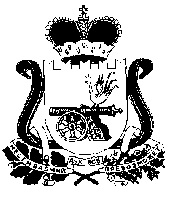 АдминистрацияСтодолищенского сельского поселенияПочинковского района   Смоленской областиПОСТАНОВЛЕНИЕот 21.06.2016 г.                         № 53а	В соответствии с пунктом 1 части 4 статьи 19 Федерального закона от 05 апреля 2013 № 44-ФЗ «О контрактной системе в сфере закупок товаров, работ, услуг для обеспечения государственных и муниципальных нужд» Администрация Стодолищенского сельского поселения Починковского района Смоленской области  п о с т а н о в л я е т:1. Утвердить прилагаемые требования к порядку разработки и принятия правовых актов о нормировании в сфере закупок товаров, работ, услуг для обеспечения нужд Администрации Стодолищенского сельского поселения Починковского района Смоленской области, содержанию указанных актов и обеспечению их исполнения (далее также – требования).2. Разработать указанные выше правовые акты,  распространяющие своё  действие на правоотношения, возникшие с 1 января 2016 года.3. Контроль за исполнением настоящего постановления оставляю за собой.УТВЕРЖДЕНЫ                                                                                   постановлением Администрации Стодолищенского сельского поселения Починковского района Смоленской области                от  21.06.2016г.  № 53аТРЕБОВАНИЯ к порядку разработки и принятия правовых актов о нормировании в сфере закупок товаров, работ, услуг для обеспечения нужд Администрации  Стодолищенского сельского поселения  Починковского района Смоленской области, содержанию указанных актов и обеспечению их исполнения1. Настоящие требования определяют порядок разработки и принятия правовых актов о нормировании в сфере закупок товаров, работ, услуг для обеспечения нужд Администрации Стодолищенского сельского поселения  Починковского района Смоленской области, содержанию указанных актов и обеспечению их исполнения:- правила определения нормативных затрат на обеспечение функций Администрации Стодолищенского сельского поселения  Починковского района Смоленской области (далее — Администрация)  (далее – нормативные затраты);- правила определения требований к закупаемым Администрацией   отдельным видам товаров, работ, услуг (в том числе предельные цены товаров, работ, услуг);2. Правовой акт, указанный во втором абзаце пункта 1 настоящих требований, разрабатывается   Администрацией Стодолищенского сельского поселения  Починковского района Смоленской области и издается в форме постановления Администрации.Правовой акт, указанный в третьем абзаце пункта 1 настоящих требований, разрабатывается Администрацией Стодолищенского сельского поселения  Починковского района Смоленской области и издается в форме постановления Администрации. 3.   Администрация Стодолищенского сельского поселения  Починковского района Смоленской области размещает проекты правовых актов, указанных в пункте 1 настоящих требований, а также пояснительные записки к ним в единой информационной системе в сфере закупок товаров, работ, услуг для обеспечения государственных и муниципальных нужд, в целях осуществления общественного контроля.5. Общественный контроль проектов правовых актов, указанных в пункте 1 настоящих требований, осуществляется в форме общественного обсуждения                 (далее – обсуждение в целях общественного контроля).6. Срок проведения обсуждения в целях общественного контроля проектов правовых актов, указанных в пункте 1 настоящих требований, устанавливается Администрацией Стодолищенского сельского поселения  Починковского района Смоленской области, и не может быть менее семи календарных дней со дня размещения проектов правовых актов в единой информационной системе.7. Администрация Стодолищенского сельского поселения  Починковского района Смоленской области  рассматривает поступившие в электронной или письменной форме предложения общественных объединений, объединений юридических лиц и граждан и не позднее трех рабочих дней со дня поступления предложений общественных объединений, объединений юридических лиц и граждан размещают эти предложения и ответы на них в единой информационной системе.8. По результатам обсуждения в целях общественного контроля Администрация Стодолищенского сельского поселения  Починковского района Смоленской области,  принимает решение о внесении изменений в проекты правовых актов, указанных в пункте 1 настоящих требований, с учетом предложений общественных объединений, объединений юридических лиц и граждан или о принятии правового акта без учета указанных предложений. 9. Проект правового акта, указанного в  пункте 1 настоящих требований, прошедший процедуру обсуждения в целях общественного контроля, подлежит обсуждению на заседании Общественного Совета Стодолищенского сельского поселения  Починковского района Смоленской области (далее – Общественный Совет).10. По результатам рассмотрения проектов правовых актов, указанных в пункте 1 настоящих требований, Общественный Совет принимает одно из следующих решений:а) о возможности принятия правового акта;б) о необходимости доработки проекта правового акта.11. Решение, принятое общественным советом, оформляется протоколом, который подписывается всеми членами Общественного Совета и не позднее трех рабочих дней со дня принятия соответствующего решения размещается Администрацией  Стодолищенского сельского поселения  Починковского района Смоленской области,   в единой информационной системе. 12. В случае принятия решения, указанного в подпункте «б» пункта 10 настоящих требований, Администрация Стодолищенского сельского поселения  Починковского района Смоленской области  утверждают правовые акты, указанные в пункте 1 настоящих требований, после их доработки с учетом решения, принятого Общественным Советом.13. Правовой акт Администрации Стодолищенского сельского поселения  Починковского района Смоленской области, утверждающий правила определения требований к закупаемым Администрацией Стодолищенского сельского поселения  Починковского района Смоленской области  отдельным видам товаров, работ, услуг (в том числе предельные цены товаров, работ, услуг), должен определять:а) обязательный перечень отдельных видов товаров, работ, услуг, их потребительские свойства и иные характеристики, а также значения таких свойств и характеристик (в том числе предельные цены товаров, работ, услуг) и (или) обязанность Администрации Стодолищенского сельского поселения  Починковского района Смоленской области  устанавливать значения указанных свойств и характеристик;б) порядок формирования и ведения Администрацией Стодолищенского сельского поселения  Починковского района Смоленской области   перечня отдельных видов товаров, работ, услуг, в отношении которых устанавливаются потребительские свойства (в том числе характеристики качества) и иные характеристики, имеющие влияние на цену товаров, работ, услуг, закупаемых органами местного самоуправления Стодолищенского сельского поселения  Починковского района Смоленской области  в) порядок применения обязательных критериев отбора отдельных видов товаров, работ, услуг, указанных в пункте 11 Общих правил определения требований к закупаемым заказчиками отдельным видам товаров, работ, услуг (в том числе предельных цен товаров, работ, услуг), утвержденных постановлением Правительства Российской Федерации от 02.09.2015 № 926 (далее – Общие правила), значения этих критериев. 14. Правовой акт Администрации Стодолищенского сельского поселения  Починковского района Смоленской области, утверждающий правила определения нормативных затрат, должен определять:а) порядок расчета нормативных затрат, в том числе формулы расчета;б) обязанность органов местного самоуправления Стодолищенского сельского поселения  Починковского района Смоленской области   определить порядок расчета нормативных затрат, для которых порядок расчета не определен Администрацией Стодолищенского сельского поселения  Починковского района Смоленской области;в) требование об определении Администрацией  Стодолищенского сельского поселения  Починковского района Смоленской области   нормативов количества и (или) цены товаров, работ, услуг, в том числе сгруппированных по должностям работников и (или) категориям должностей работников.15. Правовые акты Администрации Стодолищенского сельского поселения  Починковского района Смоленской области,  утверждающие требования к отдельным видам товаров, работ, услуг, закупаемым самой Администрацией Стодолищенского сельского поселения  Починковского района Смоленской области   должны содержать наименования заказчиков (подразделений заказчиков).16. Правовые акты Администрации Стодолищенского сельского поселения  Починковского района Смоленской области,   утверждающие нормативные затраты, должны определять:а) порядок расчета нормативных затрат, для которых правилами определения нормативных затрат не установлен порядок расчета;б) нормативы количества и (или) цены товаров, работ, услуг, в том числе сгруппированные по должностям работников и (или) категориям должностей работников.17. Правовые акты, указанные в пункте 1 настоящих требований, размещаются в единой информационной системе в течение семи рабочих дней со дня их принятия.18. Внесение изменений в правовые акты, указанные в пункте 1 настоящих требований, осуществляется в порядке, установленном для их принятия.          19. Проверка исполнения заказчиками положений правовых актов указанных в пункте 1 настоящих требований, осуществляется в ходе муниципального финансового контроля и мониторинга в сфере закупок в соответствии с нормативными правовыми актами о контрактной системе.Об утверждении требований к порядку разработки и принятия правовых актов о нормировании в сфере закупок товаров, работ, услуг для обеспечения нужд Администрации Стодолищенского сельского поселения Починковского района Смоленской области, содержанию указанных актов и обеспечению их исполненияГлава  муниципального образования Стодолищенского сельского поселения Починковского района Смоленской областиГ.А. Знайко